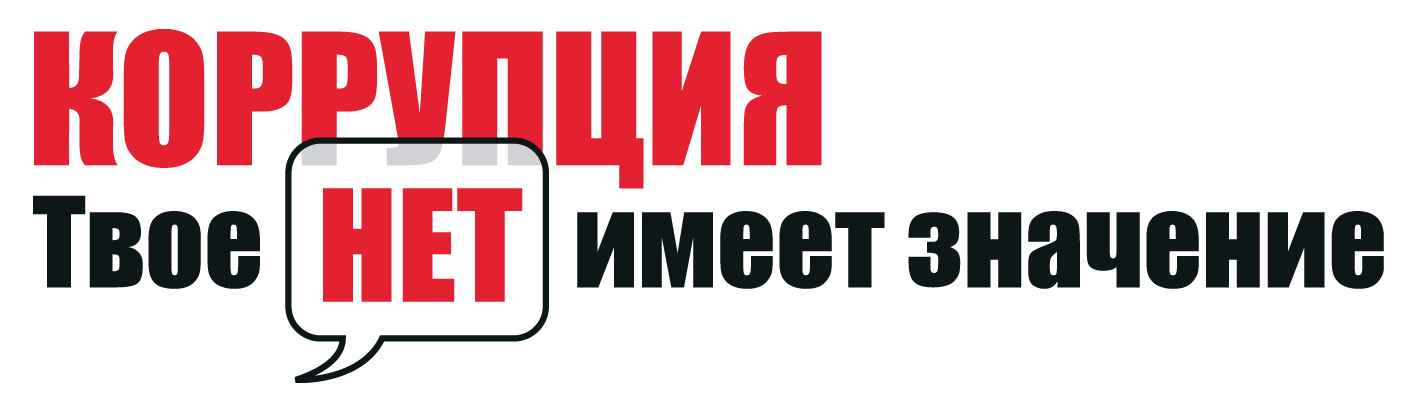 У России, как за рубежом, так и внутри страны, закрепился имидж государства с высоким уровнем коррупции. В последнее время наше государство ведет политику активного противодействия коррупции, однако действий одних лишь государственных органов в этом направлении недостаточно. Нетерпимое отношение к коррупционным проявлениям каждого гражданина и неотвратимость наказания за коррупционные нарушения помогут справиться с этим негативным явлением. Вместе с тем, невозможно эффективно противостоять коррупции, ставшей для страны проблемой национального масштаба, без сосредоточения внимания на положительных результатах борьбы с коррупционерами и неизбежном наказании виновных. Реальные примеры всегда убеждают в том, что любые противоправные действия рано или поздно попадут под действие закона. Без пробуждения общественного сознания и включения в эту борьбу общественных организаций, без объединения наших усилий и налаживания коммуникаций между органами власти, бизнесом и гражданскими активистами с данной проблемой не справиться.Каждый может бороться с коррупцией путем ознакомления с тем, что представляет собой правопорядок и что органы власти предпринимают для борьбы с коррупцией; путем воспитания у детей нетерпимости к коррупции, уважительного отношения к честности и добропорядочности; путем сигнализирования властям о случаях коррупции; отказываясь давать и брать взятки, комиссионные за содействие или подарки.Надо начинать с себя. Если каждый из нас будет создавать условия, чтобы не было таких проявлений, вот это уже будет наш большой шаг к успеху.Еще раз обращаем внимание граждан и организаций на существующую возможность беспрепятственно направлять свои обращения о злоупотреблениях коррупционной направленности на телефон доверия, работа которого организована в Администрации Калачевского муниципального района по номеру: 3-39-41.Так все – таки кто он – коррупционер? Тот, кто берет, тот, кто дает взятку, или обе стороны? По закону коррупционер – это всегда должностное лицо. Коррупционером не может быть простой гражданин. Коррупционер всегда находится в определенном статусе, и он всегда исполнитель определенных руководящих полномочий, наделенный этими полномочиями. Нет этих полномочий – значит гражданин (или человек) не может быть назван коррупционером.